Publicado en Barcelona  el 03/04/2017 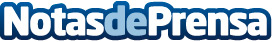 El método NSX revoluciona el panorama estéticoNovasonix, fabricante español de equipos estéticos para el sector de la estética profesional y de la medicina estética, ha presentado el método NSX en la feria CosmoBeauty Barcelona, celebrada hasta el día 3 de Abril en la capital catalanaDatos de contacto:Carmen932287860Nota de prensa publicada en: https://www.notasdeprensa.es/el-metodo-nsx-revoluciona-el-panorama-estetico Categorias: Medicina Hardware Eventos Belleza http://www.notasdeprensa.es